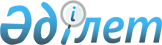 О внесении изменения в постановление Жылыойского районного акимата от 25 декабря 2012 года № 505 "О создании государственного учреждения "Отдел занятости и социальных программ" Жылыойского района"Постановление акимата Жылыойского района Атырауской области от 7 июля 2022 года № 179
      В соответствии со статьей 31 Закона Республики Казахстан "О местном государственном управлении и самоуправлении в Республике Казахстан" и постановлением Правительства Республики Казахстан от 1 сентября 2021 года № 590 "О некоторых вопросах организации деятельности государственных органов и их структурных подразделений" акимат Жылыойского района ПОСТАНОВЛЯЕТ:
      1. Внести в постановление акимата Жылыойского района от 25 декабря 2012 года № 505 "О создании государственного учреждения "Отдел занятости и социальных программ Жылыойского района"" следующее изменение:
      утвердить положение государственного учреждения "Отдел занятости, социальных программ и регистрации актов гражданского состояния Жылыойского района", утвержденное указанным постановлением, в новой редакции согласно приложению к настоящему постановлению.
      2. Государственному учреждению "Отдел занятости, социальных программ и регистрации актов гражданского состояния Жылыойского района" в установленном законодательством порядке обеспечить:
      в течение двадцати календарных дней со дня подписания настоящего постановления направление его копии в электронном виде на казахском и русском языках в филиал республиканского государственного предприятия на праве хозяйственного ведения "Институт законодательства и правовой информации Республики Казахстан" Министерства юстиции Республики Казахстан по Атырауской области для официального опубликования и включения в Эталонный контрольный банк нормативных правовых актов Республики Казахстан.
      3. Контроль за исполнением настоящего постановления возложить на руководителя аппарата акима Жылыойского района".
      4. Настоящее постановление вводится в действие со дня его первого официального опубликования. Положение государственного учреждения "Отдел занятости, социальных программ и регистрации актов гражданского состояния Жылыойского района" 1. Общие положения
      1. Государственное учреждение "Отдел занятости, социальных программ и регистрации актов гражданского состояния Жылыойского района" (далее - Учреждение) является государственным органом Республики Казахстан, осуществляющим руководство в сферах координации занятости и социальных программ.
      2. Учреждение имеет ведомства:
      1) Центр занятости населения;
      2) Территориалный центр социального обслуживания одиноких престарелых и инвалидов.
      3. Учреждение осуществляет свою деятельность в соответствии с Конституцией и законами Республики Казахстан, актами Президента и Правительства Республики Казахстан, иными нормативными правовыми актами, а также настоящим Положением.
      4. Учреждение является юридическим лицом в организационно-правовой форме государственного учреждения, имеет символы и знаки отличия (при их наличии), печати с изображением Государственного Герба Республики Казахстан и штампы со своим наименованием на казахском и русском языках, бланки установленного образца, счета в органах казначейства в соответствии с законодательством Республики Казахстан.
      5. Учреждение вступает в гражданско-правовые отношения от собственного имени.
      6. Учреждение имеет право выступать стороной гражданско-правовых отношений от имени государства, если оно уполномочено на это в соответствии с законодательством Республики Казахстан.
      7. Учреждение по вопросам своей компетенции в установленном законодательством порядке принимает решения, оформляемые приказами руководителя и другими актами, предусмотренными законодательством Республики Казахстан.
      8. Структура и лимит штатной численности Учреждение утверждаются в соответствии с законодательством Республики Казахстан.
      9. Местонахождение юридического лица:
      Республика Казахстан, Атырауская область, Жылыойский район, город Кульсары, улица №151, строение 47, индекс:060100.
      10. Настоящее Положение является учредительным документом Учреждения.
      11. Финансирование деятельности Учреждении осуществляется из республиканского и местных бюджетов, бюджета (сметы расходов) Национального Банка Республики Казахстан в соответствии с законодательством Республики Казахстан.
      12. Учреждению запрещается вступать в договорные отношения с субъектами предпринимательства на предмет выполнения обязанностей, являющихся полномочиями государственного учреждения "Отдел занятости, социальных программ и регистрации актов гражданского состояния Жылыойского района".
      Если Учреждению законодательными актами предоставлено право осуществлять приносящую доходы деятельность, то полученные доходы направляются в государственный бюджет, если иное не установлено законодательством Республики Казахстан. 2. Задачи и полномочия Учреждения
      13. Задачи:
      обеспечение деятельности акима и местного государственного органа.
      14. Полномочия:
      1) права:
      запрашивать получать и проверять любую информацию и отчеты от предприятий, организации и учреждении независимо от форм собственности и хозяйствования по вопросам, относящимся к его компетенции;
      участвовать в разработке решении о мерах финансово – кредитной инвестиционной и налоговой политики, влияющих на состояние социальной защиты и занятости населения;
      организовывать проведение общественных акций и программ, связанных с социальной поддержкой населения;
      проводить в установленном порядке конференции, семинары и совещания по проблемам занятости и социальной защиты населения;
      издавать собственные информационно-справочные бюллетени, плакаты, буклеты, методические материалы, иметь рекламно – стендовое хозяйство.
      2) обязанности:
      реализация государственной политики в области занятости и социальной защиты населения;
      обеспечить исполнение соблюдение законо Республики Казахстан и нормативных актов Правительства в пределах, представленных полномочии;
      оказывать государственные услуги по стандарту и регламенту;
      осуществление и исполнение районных программ в рамках своей компетенции;
      социальная защита безработных, малообеспеченных и инвалидов;
      специальное социальное обслуживание;
      организует регистрацию безработных, поиска свободных рабочих мест;
      организация общественных работ;
      комплексных мероприятии для реабилитации инвалидов;
      организует материальное обеспечение детям, на жилищное пособие, адресной социальной помощи, детям инвалидам воспитывающихся и обучающихся на дому;
      рассмотреть заявления поступившие в отдел;
      определяет смысл и цель работы центра.
      15. Функции:
      1) разработка и реализация районных программ занятости населения, индикативных планов и программ, напраленных на повышение уровня жизни населения и социальную защиту населения;
      2) анализ и прогноз спроса и предложения на рабочую силу на основе создания единой информационной базы рынка груда, информирование населения о состоянии рынка труда;
      3) разработка и согласование проектов среднесрочного плана развития по вопросам занятости и социальной защиты населения;
      4) координация и регулирование деятельности государственных органов по разработке и реализации мер, обеспечивающих занятость населения и осуществление контроля за их выполнением;
      5) подготовка и внесение предложении по совершенствованию действующего законадательства в сфере занятости и социальной защиты населения в вышестоящие органы;
      6) организация назначения и вырлата адресной социальной помощи;
      7) организация оплачиваемой общественной работы среди безработных;
      8) на основании нормативных актов местного представительного органа организовать назначение и выплату социальной помощи;
      9) назначения и выплата жилищной помощи;
      10) определение совместного и заинтересованными органами потребности в подготовке кадров и их трудоустройств;
      11) мониторинг рынка труды;
      12) формирование региональной сети подготовки и переподготовки безработных и незанятого населения;
      13) содействие в создании дополнительных рабочих мест для социально-уязвимых категории населения;
      14) содействие развитию предпринимательства, средного и малого бизнеса для снижения уровня безработицы;
      15) внедрение компьютеризованных программ регистрации и учета безработных, поиска свободных рабочих мест;
      16) организация работы районной трехсторонней комиссии по социальному партнерству и регулированию социальных и трудовых отношений;
      17) разработка, согласование районного трехстороннего Соглашения между акимом района, районными объединениями работников, работодателей и профсоюзов, мероприятий по реализации районного трехстороннего Соглашения и представления на утверждение районной трехсторонной комиссии;
      18) мониторинг за ходом реализации принятых обязательств и мероприятии по реализации районного трехстороннего Соглашения;
      19) подготовка информационных материалов для населения по работе трехсторонных комиссии;
      20) оказание помощи хозяйственными субъектами района в подготовке трехсторонных договоров;
      21) анализ характеристике, определяющих уровень жизни населения;
      22) разработка и реализации районных программ реабилитации инвалидов и медико-педагогической коррекционной поддержке детей с ограниченными возможностями;
      23) координация деятельности по организации и оказанию организация работы по социальной поддержке ветеранов войны и труда, инвалидов;
      24) организация специальных социальных услуг семьям, имеющим детей инвалидов, одиноким престарелым гражданам и инвалидам;
      25) организация работы по социальной поддержке ветеранов войны и труда, инвалидов;
      26) организация системы специального социального обслуживания;
      27) обеспечение и реализация законов Республики Казахстан в области социальной защиты ветеранов труда, инвалидов и других социально-уязвимых категорий граждан;
      28) рассмотрение заявлений и принятие решений об определении одиноких граждан и инвалидов в доме – интернатов, направление ветеранов войны и труда, инвалидов в пансионаты и санатории;
      29) планирование и организация деятельности по обеспечению инвалидов специальными средствами предвижения, протезно – ортопедическими изделиями, судро-тифло-техническими средствами, а также по обеспечению инвалидов и ветеранов санаторно-курортным лечением;
      30) оказание консультивной помощи организациям инвалидов в решении социальных программ и координация их деятельности;
      31) подготовке аналитических материалов, выступлении на семинарах, совещаниях, встречи с жителями населения отдаленных поселков;
      32) проведение иследований по оценке уровня жизни определенных групп населения (социальная карта);
      33) сопровождения информационных социальных программ, обеспечение информационного обмена с поселками (система персонального учета, контроля и анализа трудоустройство населения);
      34) обеспечение эффективности использования программных баз по вопросам занятости и социальных программ;
      35) создание условий для функционирования рынка информационных услуг;
      36) подготовка материалов для размещения в средствах массовой информации;
      37) разработка и представление на утверждение акимату района паспортов бюджетных программ отдела;
      38) проводит разъяснительную работу среди населения регистрации актов гражданского состояния и Кодекса Республики Казахстан "О браке и семьи";
      39) подготовка документов на определению дееспособности лиц, нуждающихся в проживании и проживающих в социальных учреждениях;
      40) организация и проведение мероприятий по подготовке, переподготовке и повышению квалификации работников отдела;
      41) рассмотрение в установленном порядке обращений, заявлений и жалоб граждан, хозяйствующих субъектов по вопросам, входящим в компетенцию отдела и принятие по ним соответствующих мер;
      42) обеспечить соблюдения законности при государственной регистрации актов гражданского состояния;
      43) оформление документов государственной регистрации актов гражданского состояния рождения, смертность, заключение брака, расторжение брака, усыновление (удочерение), установление отцовства (материнства), перемена имени, отчества и фамилии;
      44) подготавливает заключения, документации, поправке, изменения и дополнения к актам гражданского состояния. 3. Статус, полномочия первого руководителя Учреждения
      16. Руководство Учреждения осуществляется первым руководителем, который несет персональную ответственность за выполнение возложенных на Учреждение задач и осуществление им своих полномочий.
      17. Первый руководитель Учреждения назначается на должность и освобождается от должности в соответствии с законодательством Республики Казахстан.
      18. Первый руководитель имеет заместителя, который назначается на должность и освобождается от должности в соответствии с законодательством Республики Казахстан.
      19. Полномочия первого руководителя Учреждения:
      1) определяет обязанности и полномочия своих заместителя и специалистов;
      2) в соответствии с законодательством назначает на должность и освобождает от должности работников;
      3) в установленном законодательством порядка решает вопросы поощрения, оказания материальной помощи, наложения дисциплинарных взысканий;
      4) подписывает договоры, акты отдела;
      5) утверждает штатное расписание отдела в пределах лимита штатной численности, утвержденного постановлением акимата района и план финансирования на соответствующии год;
      6) представляет интересы отдела в государственных органах, иных организациях;
      7) подписывает документы подлежащие к государственной регистрации актов гражданского состояния;
      8) принимает меры, направленные на противодействие коррупции в отделем и несет персональную ответственность за принятые антикоррупционных мер.
      Исполнение полномочий первого руководителя Учреждения в период его отсутствия осуществляется лицом, его заменяющим в соответствии с действующим законодательством.
      20. Первый руководитель определяет полномочия своего заместителя в соответствии с действующим законодательством. 4. Имущество Учреждения
      21. Учреждение может иметь на праве оперативного управления обособленное имущество в случаях, предусмотренных законодательством.
      Имущество Учреждения формируется за счет имущества, переданного ему собственником, а также имущества (включая денежные доходы), приобретенного в результате собственной деятельности и иных источников, не запрещенных законодательством Республики Казахстан.
      22. Имущество, закрепленное за Учреждением, относится к коммунальной собственности.
      23. Учреждение не вправе самостоятельно отчуждать или иным способом распоряжаться закрепленным за ним имуществом и имуществом, приобретенным за счет средств, выданных ему по плану финансирования, если иное не установлено законодательством. 5. Реорганизация и упразднение Учреждения
      24. Реорганизация и упразднение Учреждения осуществляются в соответствии с законодательством Республики Казахстан.
					© 2012. РГП на ПХВ «Институт законодательства и правовой информации Республики Казахстан» Министерства юстиции Республики Казахстан
				
      Аким района

Ж. Каражанов
Приложение к постановлению
акимата Жылыойского района
от "7" июля 2022 года № 179Утверждено постановлением
акимата Жылыойского района
от 25 декабря 2012 года № 505